Unit 4 Lesson 8: Fluidez al multiplicarWU Conversación numérica: La propiedad distributiva (Warm up)Student Task StatementEncuentra mentalmente el valor de cada expresión.1 Momento de escoger: Practiquemos para mejorar nuestra fluidezStudent Task StatementEscoge un juego.El mayor producto Acertijos numéricos (multiplicación y división)2 Productos objetivoStudent Task StatementUsa los dígitos 3, 5, 6, 8 y 9 para formar un producto que tenga un valor cercano a 50,000.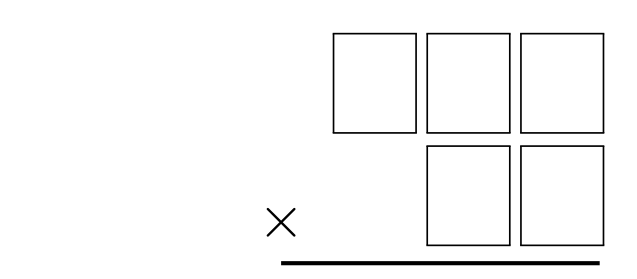 Usa los dígitos 3, 5, 6, 8 y 9 para formar un producto que tenga un valor cercano a 20,000.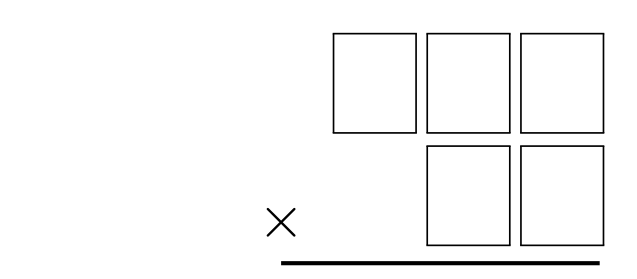 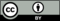 © CC BY 2021 Illustrative Mathematics®